EXERCICE : QQOQCCP : formulation du problème Qui : Quoi :Où : Comment :Quand :Pourquoi :Problème identifié : ………………………………………………………………………….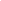 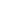 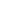 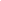 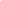 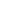 Les 5 P pour trouver une solution (si besoin) :